Unser Angebot - Stand 01.01.2019Familie Bloching, 88527 UigendorfTelefon 07374 1211, Fax 07374 914135info@peter-paul-hof.de   www.peter-paul-hof.deWir legen Wert auf:Freilaufende Kühe und Kälber, im Sommer Weidehaltung                 Kälber werden an Ammenkühen aufgezogen Nur eigene Nachzucht, dadurch weniger TiertransporteEigene FuttererzeugungKein Fertigfutter, keine Zusätze, kein Soja, kein MaisWir liefern folgende Bioland Produkte:Bioland-Rindfleisch (Braten- und Suppenfleisch gemischt)          10 Kg gemischt			10kg		      120,00€5 Kg gemischt			 5kg 		        60,00€(Kleinteile auf Anfrage)	Leinöl				250ml			7,00€Alblinsen				Dunkelgrün marmoriert		500g			5,50€Späth’s kleine			500g			5,50€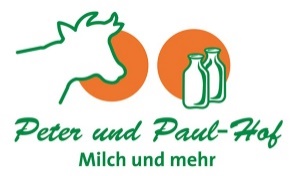 Seit 2009 wird der Peter u. Paul-Hof nach
Bioland Richtlinien geführt.(Kontrollstelle: DE-ÖKO-006)•	Gentechnikfreies Saatgut und Futter•	Mischkulturen auf Äckern, dadurch gute Gesundheit•	Anbau von Linsen, Lein, Roggen, Dinkel, …•	Wir fördern BiodiversitätUnsere Liefertermine 2019:Jeweils Dienstagnachmittag: 	Riedlingen, Gammertingen und                                        UmgebungJeweils Mittwochvormittag:       Munderkingen, Ehingen                                           	und UmgebungJeweils Mittwochnachmittags: 	Biberach und Umgebung19. + 20. Februar09. + 10. April04. + 05. Juni23. + 24. Juli (Nur bei genügend Bestellungen)24. + 25. September05. + 06. November17. + 18. DezemberWir berechnen bei einem Bestellwert unter 20,-€ eine Zustellgebühr von 3,-€. (Ab 20,-€ entfällt diese Zustellgebühr.)